PERSONAL INFORMATIONNguyen Bao Van Kirkkokatu 1 B 8/1, 95400, Tornio, Finland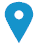  (+358) 468 453 833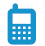  Mia.nguyen@hotmail.com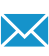 Sex Female | Date of birth 16/06/1993 | Nationality VietnameseWORK EXPERIENCE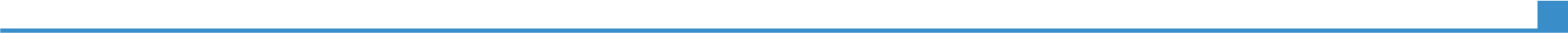 2005 to 2006Teacher assistant2005 to 2006TEG international English center (formally known as Tyndale), Haiphong, Vietnam2005 to 2006Support the teacher in organising lessons and activities.Provide cares and supports to the students.2005 to 2006September 2007 to June 2011Member of the Student CouncilHai An High school, Haiphong, VietnamParticipant in organising school events.Host and co-host of these events.01 September 2011- 15 December 2011Project LeaderHigh North as a Learning region project, Tornio, FinlandResearching for case company in the region.Organizing interviews and meetings with the companies.Analysing their current positions in the market.Representing them and make a participation in the trade fair.Proposing marketing and development strategies to companies15 January 2012- 15 May 2012Project ParticipantBusiness Enterprise project, Tornio, FinlandCreating a business idea of developing a pet- care shop.Analysing financial, linguistic, marketing, and management issues.Consulting with university’s project manager.Presenting the final product to the teachers and school mates.June 2012- August 2012Event RunnerHaiphong charity Associtation, Haiphong, VietnamIn charge of organising and preparating for the event.Act as a volunteer in charity activities if needed.01 September 2013- 27 October 2013Project LeaderCross- border Project, Tornio, Finland.Researching for a case company in the region.Analysing the internationalization posibilities, regional development.Finding potential retailers for the case company.Presenting the case company to the teachers and school mates.Proposing the company with some strategies to enter the global market.EDUCATION AND TRAINING01 September 2011- PresentBachelor Degree in Business Administration.01 September 2011- PresentKemi- Tornio University of Applied Sciences, Tornio, Finland.Kemi- Tornio University of Applied Sciences, Tornio, Finland.01 September 2011- PresentSeptember 2011- May 2013: Theories and Skills subjects (Business Management (major), Project management, Business Mathematics, Accounting and Financial planning, Statistics, Economics and regional development, Strategy, International law, Corporate governance, Business ethics, Business management research).August 2013- December 2014: Practices and Jobs experiencing, Thesis writing.September 2011- May 2013: Theories and Skills subjects (Business Management (major), Project management, Business Mathematics, Accounting and Financial planning, Statistics, Economics and regional development, Strategy, International law, Corporate governance, Business ethics, Business management research).August 2013- December 2014: Practices and Jobs experiencing, Thesis writing.PERSONAL SKILLSMother tongue(s)VietnameseVietnameseVietnameseVietnameseVietnameseOther language(s)UNDERSTANDING UNDERSTANDING SPEAKING SPEAKING WRITING Other language(s)Listening Reading Spoken interaction Spoken production EnglishC2C2C2C2C1Replace with name of language certificate. Enter level if known.Replace with name of language certificate. Enter level if known.Replace with name of language certificate. Enter level if known.Replace with name of language certificate. Enter level if known.Replace with name of language certificate. Enter level if known.FinnishA1A1A1A1A1Replace with name of language certificate. Enter level if known.Replace with name of language certificate. Enter level if known.Replace with name of language certificate. Enter level if known.Replace with name of language certificate. Enter level if known.Replace with name of language certificate. Enter level if known.Levels: A1/2: Basic user - B1/2: Independent user - C1/2 Proficient userCommon European Framework of Reference for LanguagesLevels: A1/2: Basic user - B1/2: Independent user - C1/2 Proficient userCommon European Framework of Reference for LanguagesLevels: A1/2: Basic user - B1/2: Independent user - C1/2 Proficient userCommon European Framework of Reference for LanguagesLevels: A1/2: Basic user - B1/2: Independent user - C1/2 Proficient userCommon European Framework of Reference for LanguagesLevels: A1/2: Basic user - B1/2: Independent user - C1/2 Proficient userCommon European Framework of Reference for LanguagesCommunication skillsExcellent communication skills through my experiences that were gained by taking Psychology research as a hobby, and through years of being the host/ co-host of numerous events.Excellent in interacting with people and co-workers (my natural skill).Good at negotiation/ how to handle conflicts in negotiation.Familiar with working under different circumstances.Confident.Organisational / managerial skillsLeadership (was responsible for a team consisted of 6 people)Able to analyze flexibilities, uncertainties, and resolve them.Good management skillsJob-related skillsGood command of quality control processes.Excellent in understanding the personalities and behaviours of human.Smart, fast- learning, hard- working.Capable of working under stressful environment.Computer skillsgood command of Microsoft Office™ toolsProficient in searching documents on the Web using various web browsers and presenting these documents using MS office programsOther skillsHas taken a big passion in learning and researching about Psychology, especially Human behaviors and personality developmentsANNEXESPreferences:Ms. Luong Do QuyenChief of Office, Haiphong Charity AssociationNo. 58 floor 2, Dien Bien Phu, Minh Khai, Hong Bang, Haiphong.(+84) 983 359 858Mr. Do Ngoc NuiVice President of Haiphong Charity AssociationNo. 58 floor 2, Dien Bien Phu, Minh Khai, Hong Bang, Haiphong.Vice President, The Organ of Vietnam Relief Association for Handicapped Children.172 De Tham, Cau Ong Lanh, District 1, Hochiminh.(+84) 903 701 236Mr. Hans ZwagaBusiness Marketing Senior Professor, Kemi- Tornio University of Applied Sciences.P.O Box 505, FI- 94101Hans.zwaga@yahoo.co.uk(+358) 504 276 440